Протокол № 2Засідання педагогічної ради Брониківської ЗОШ І – ІІ ступенів12.02.2018 р.Присутні на засіданні – 10 вчителів.ПОРЯДОК ДЕННИЙ:Відбір підручників із запропонованого переліку підручників ( додаток 3 до листа МОН від 06.02.2018 № 1/9 – 79)Сформувати в паперовому вигляді результати вибору/замовлення проектів підручників за формою, наданою в додатку 2 до листа МОН від 06.02.2018 № 1/9 – 79СЛУХАЛИ: Директора школи Алєксєєву О. М., яка ознайомила присутніх із змістом до листа МОН від 06.02.2018 № 1/9 – 79 «Про відбір і замовлення підручників для 5 класу» та додатками до нього. Ольга Миколаївна запропонувала здійснити відбір підручників керуючись такими принципами:якість навчального матеріалу викладеного в підручнику;наступність авторів;ВИСТУПИЛИ:Вчителька математики Горблюк В. Д. яка запропонувала узгодити зумовлювані підручники з іншими школами територіальної громади з метою обміну книжками між школами в наступні роки. Це дасть змогу замовляти меншу кількість книжок, а отже зекономить кошти громади на їх придбання.ВИРІШИЛИ:Вчителям предметникам здійснити відбір підручникам виходячи із запропонованих принципів та повідомити про свій вибір відповідальну за замовлення підручників вчительку Тюрікову В. В.СЛУХАЛИ: Відповідальну за замовлення підручників Тюрікову В. В., яка оголосила список відібраних вчителями підручників для учнів 5 класу на 2018 – 2019 н. р.«Українська мова. 5 клас» (авт. Заболотний О. В., Заболотний В. В.);«Українська література. 5 клас» (авт. Коваленко Л. Т.);«Англійська мова (5-й рік навчання). 5 клас» (авт. Карпюк О. Д.);«Зарубіжна література. 5 клас» (авт. Ніколенко О. М., Конєва Т. М.,Орлова О. В., Зуєнко М. О., Кобзар О. І.);«Математика. 5 клас» (авт. Тарасенкова Н. А., Богатирьова І. М., Бочко О. П., Коломієць О. М., Сердюк З. О.);«Природознавство. 5 клас» (авт. Ярошенко О. Г, Бойко В. М.).;«Основи здоров’я. 5 клас» (авт. Бойченко Т. Є., Василенко С. В., Гущина Н. І., Василашко І. П., Коваль Н. С., Гурська О. К.);«Російська мова (1-й рік навчання) для закладів загальної середньої освіти з навчанням українською мовою. 5 клас» (авт. Полякова Т. М., Самонова О. І.)      ВИРІШИЛИ: Затвердити відібраний список підручників та уповноважити Тюрікову   В. В. оформити даний список, подати його на засвідчення підписом директору школи Алєксєєвій О. М. та розмістити на сайті школи (згідно додаткам 1,2 до листа МОН від 06.02.2018 № 1/9 – 79) до 15. 02.2018 р.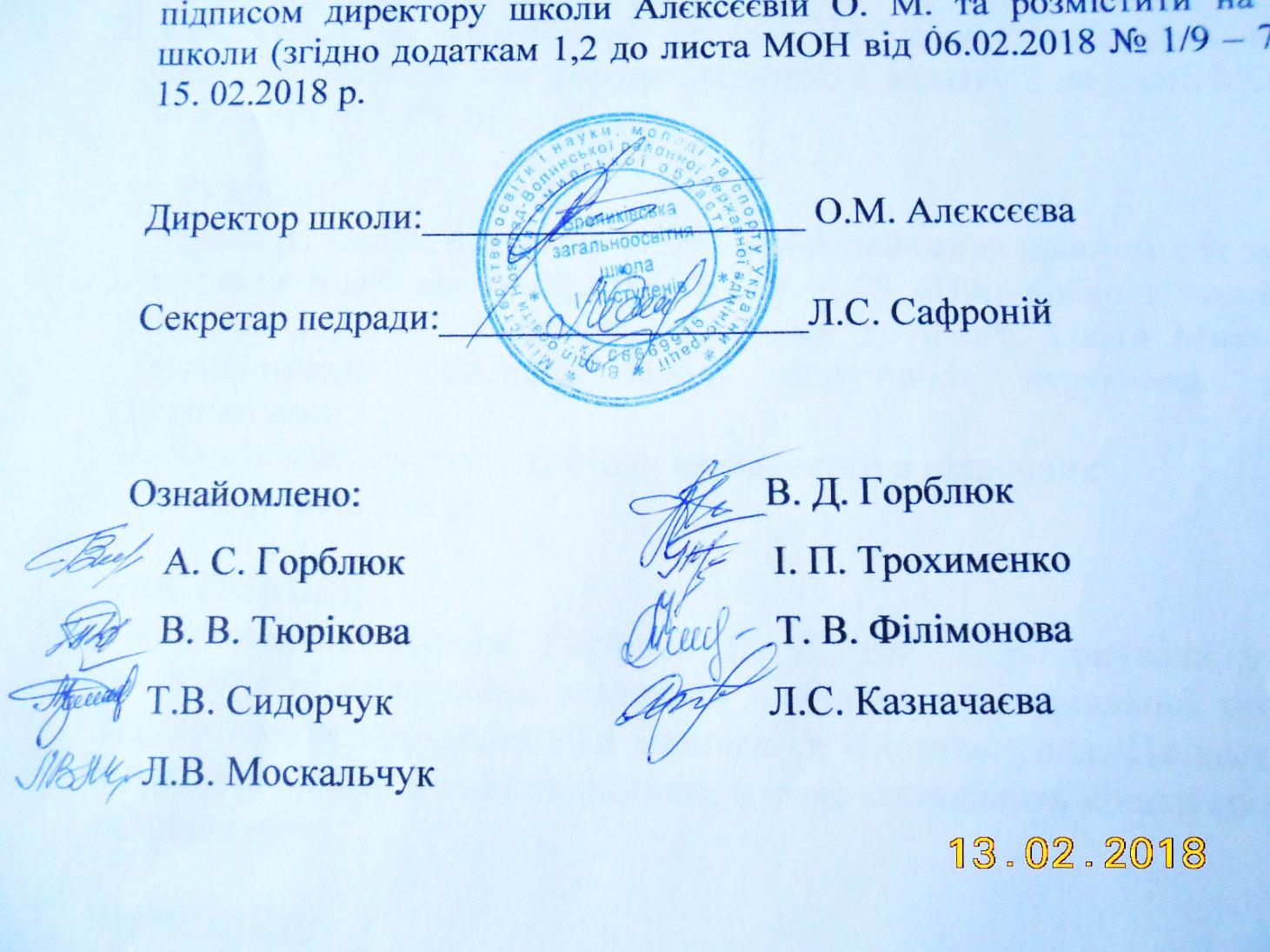 